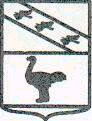 Администрации города Льгова Курской областиРАСПОРЯЖЕНИЕОт 16.12.2020  № 545-рО временной приостановке движения автобусов по ул.ОвечкинаВ связи с резким ухудшением погодных условий (выпадение осадков в виде снега, ледяного дождя) и на основании предупреждения МО МВД России «Льговский» от 15.12.2020 г., в целях предупреждения дорожно-транспортных происшествий:     1. Ввести с 16.12.2020 г. временное прекращение движения автобусов по муниципальным маршрутам, осуществляющих движение по ул.Овечкина.2. Отделу экономики, муниципальных закупок, потребительского рынка, предпринимательства и транспорта (Асеева Л.В.) довести до сведения перевозчиков, осуществляющих движение автобусов по муниципальным маршрутам, следовавшим по ул.Овечкина.3. Распоряжение вступает в силу со дня его подписания.Глава города                                                                                 В.В.Воробьёв